Publicado en Madrid el 29/10/2020 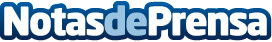 Las elecciones americanas: La gran excusa, según Roberto del Diego MonederoLas elecciones presidenciales de los Estados Unidos tienen una tendencia histórica a influir en los mercados financieros, ya que un cambio de liderazgo suele conllevar un cambio en la política fiscal, además de ser imprevisibles, errando en muchas ocasiones tanto en las predicciones como en los resultadosDatos de contacto:Miguel de Lorenzo Salvador917 90 48 45Nota de prensa publicada en: https://www.notasdeprensa.es/las-elecciones-americanas-la-gran-excusa-segun Categorias: Internacional Finanzas Seguros http://www.notasdeprensa.es